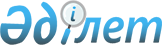 Об утверждении форм документов при предоставлении земельных участков для строительства объектов в черте населенного пунктаПриказ Министра национальной экономики Республики Казахстан от 5 ноября 2014 года № 67. Зарегистрирован в Министерстве юстиции Республики Казахстан 10 декабря 2014 года № 9952      Примечание РЦПИ!

      Порядок введения в действие приказа см. п.4

      В соответствии с подпунктом 7-2) пункта 1 статьи 14 Земельного кодекса Республики Казахстан от 20 июня 2003 года ПРИКАЗЫВАЮ:



      1. Утвердить формы:

      1) заявления на предоставление земельного участка для строительства объекта в черте населенного пункта согласно приложению 1 к настоящему приказу;

      2) заключения согласующих органов на выделение земельного участка под строительство объектов в черте населенного пункта согласно приложению 2 к настоящему приказу;

      3) акта выбора земельного участка под строительство объекта согласно приложению 3 к настоящему приказу;

      4) земельно кадастрового плана земельного участка согласно приложению 4 к настоящему приказу.



      2. Департаменту развития инфраструктуры экономики (Жазылбек У.Е) обеспечить:

      1) государственную регистрацию настоящего приказа в Министерстве юстиции Республики Казахстан и его направление на официальное опубликование в периодических печатных изданиях и информационно-правовой системе «Әділет»;

      2) размещение настоящего приказа на интернет-ресурсе Министерства национальной экономики Республики Казахстан.



      3. Контроль за исполнением настоящего приказа возложить на вице-министра национальной экономики Республики Казахстан Ускенбаева К.А.



      4. Настоящий приказ вводится в действие с 1 января 2015 года и подлежит официальному опубликованию.      Министр                                    Е. Досаев

Приложение 1       

к приказу Министра    

национальной экономики  

Республики Казахстан   

от 5 ноября 2014 года № 67

форма                                        Акиму ___________________________________

                                  (области, района, города, поселка,

                           _________________________________________

                            аульного (сельского) округа, аула, села)

                           _________________________________________

                                   (фамилия, имя, отчество)        

                            от ______________________________________

                                 (Ф.И.О. физического лица либо полное

                            _________________________________________

                               наименование юридического лица)                                ИИН/БИН _________________________________

                            _________________________________________

                            (реквизиты документа, удостоверяющего   

                            _________________________________________

                              личность физического или юридического  

                            _________________________________________

                               лица, контактный телефон, адрес)    

            Заявление на предоставление земельного участка

          для строительства объекта в черте населенного пункта      Прошу предоставить на праве временного возмездного

землепользования земельный участок сроком на ________ лет,

расположенный _______________________________________________________

                         (местоположение земельного участка)

_____________________________________________________________________

площадью ____________гектар для строительства _______________________

_____________________________________________________________________

     (наименование планируемого объекта строительства, этажность,

_____________________________________________________________________

                (ориентировочная площадь застройки)

      К заявлению прилагается ситуационная схема размещения

испрашиваемого земельного участка в электронном или бумажном формате.

      Заявитель______________________________________________________

                   (Ф.И.О. физического лица либо полное наименование

                              юридического лица, подпись)      Дата _____________

Приложение             

к Заявлению на предоставление    

земельного участка для строительства

объекта в черте населенного пункта 

форма            

                  Ситуационная схема размещения

                испрашиваемого земельного участка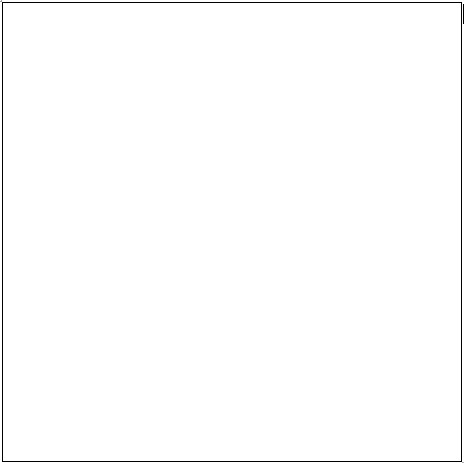 

Примечание: Обязательно указываются конфигурация и предполагаемые размеры

      испрашиваемого участка.Заявитель____________________________________________________________

               (Ф.И.О. физического лица либо полное наименование

                       юридического лица, подпись)

Дата _______________

Приложение 2       

к приказу Министра    

национальной экономики  

Республики Казахстан   

от 5 ноября 2014 года № 67

форма            

Заключение согласующих органов на выделение земельного участка

      под строительство объектов в черте населенного пункта

_____________________________________________________________________

             (наименование государственного органа

                    (организации, предприятия)произвело обследование испрашиваемого земельного участка и установило

следующее:

      местоположение земельного участка _____________________________

_____________________________________________________________________

      целевое назначение земельного участка _________________________

_____________________________________________________________________

      ориентировочная площадь земельного участка в соответствии с

заявлением и схемой расположения земельного участка составляет

(гектар)

_____________________________________________________________________

      дополнительные сведения об участке ____________________________

_____________________________________________________________________

_____________________________________________________________________                            Заключение:      На основании материалов обследования земельного участка,

предоставленного на согласование уполномоченным органом в сфере

архитектуры и градостроительства города (населенного пункта)

________________________________________________ по заявлению

_____________________________________________________________________

     (Ф.И.О. физического лица либо наименование юридического лица –

               заявителя) запрашиваемый земельный участок

_____________________________________________________________________

                             (местоположение)

для строительства ___________________________________________________

_____________________________________________________________________

               (наименование объекта строительства)

_____________________________________________________________________

                  (согласован, не согласован)

      Приложение: Схема графического отображения согласования

запрашиваемого земельного участка.

      Примечание: В случае отрицательного заключения прикладывается

мотивированный ответ об отказе согласования испрашиваемого земельного

участка.Руководитель ____________________________________ ___________________

                   (Ф.И.О. руководителя)              (подпись)

М.П.

« » ___________ 20 год

Приложение 3       

к приказу Министра    

национальной экономики  

Республики Казахстан   

от 5 ноября 2014 года № 67

форма                                                   УТВЕРЖДАЮ:              

                                 Руководитель уполномоченного органа

                             в сфере архитектуры и градостроительства

                             ________________________________________

                                   (Ф.И.О. руководителя)          

                              __________________ « » 20 год         

                              подпись                            

                                М.П.                               

   Акт выбора земельного участка под строительство объекта« »         20  года                №

_____________________________________________________________________

                   (наименование населенного пункта)

                             по заявлению

_____________________________________________________________________

    (Ф.И.О. физического лица либо наименование юридического лица –

                                заявителя)

_____________________________________________ для целей строительства

_____________________________________________________________________

          (наименование планируемого объекта строительства)

             испрашивается земельный участок по адресу

_____________________________________________________________________

        (адрес (местоположение) земельного участка, код РКА)

      Кадастровый номер квартала ____________________________________

      Границы земельного участка по расположению к местности:

      север _________________________________________________________

      юг ____________________________________________________________

      восток ________________________________________________________

      запад _________________________________________________________

      Целевое использование земельного участка: _____________________

      _______________________________________________________________

      Площадь земельного участка (гектар) ___________________________

      Делимость______________________________________________________

                               (делимый, неделимый)

      Срок (лет) ____________________________________________________

      Дополнительные сведения об участке и объекте строительства ____

      _______________________________________________________________

         (этажность объекта, площадь планируемого объекта и т.д.)

      _______________________________________________________________

      Ограничения и обременения (сервитуты) в использовании

земельного участка __________________________________________________

      _______________________________________________________________

      Рассмотрев материалы обследования земельного участка,

согласующие государственные органы (организации, предприятия) по

предоставлению земельного участка установили возможность:

      водоснабжения (канализации) ___________________________________

      теплоснабжения ________________________________________________

      газоснабжения _________________________________________________

      электроснабжения ______________________________________________

      средства связи (телефонизация) ________________________________

      другие ________________________________________________________

      _______________________________________________________________

      На основании материалов обследования земельного участка и

заключения согласующих государственных органов (организации,

предприятия):

      1. Считать возможным предоставление запрашиваемого земельного

участка по адресу ___________________________________________________

      _______________________________________________________________

                (адрес (местоположение) земельного участка)

      для строительства _____________________________________________

                              (наименование объекта строительства)

      по заявлению __________________________________________________

                       (Ф.И.О. физического лица либо наименование

                             юридического лица – заявителя)

      _______________________________________________________________

      2. Испрашиваемый земельный участок градостроительным нормам и

требованиям _________________________________________________________

                         (соответствует, не соответствует)

      3. При использовании земельного участка необходимо соблюдать:

      1) ___________________________________________________________;

      2) ___________________________________________________________;

      3) ___________________________________________________________.

      К акту выбора прилагается:

      1. Заключения согласующих органов;

      2. Технические условия для подключения к инженерным

коммуникациям;

      3. Схема размещения объекта и проект границ земельного участка.

      Акт выбора земельного участка под строительство объекта

составлен на _____ листах в 2 экземплярах.

      Исполнитель ___________________________________________________

                           (должность и Ф.И.О. специалиста –

                              ответственного исполнителя)

      Контактные данные _____________



      Примечание:

      В случае изменения конфигурации или площади испрашиваемого

земельного участка указывается мотивированное обоснование изменений.

      Срок действия несогласованного заявителем акта выбора

земельного участка составляет десять рабочих дней.

      Акт выбора земельного участка не дает право на производство

строительных работ, использование территории и ведения на ней

хозяйственной деятельности.      СОГЛАСОВАНО:

      ________________________________

      Ф.И.О. физического лица либо

      ________________________________

      наименование юридического лица

      _________________ « » 20 год

          подпись

Приложение           

к Акту выбора земельного участка

под строительство объекта  

форма            

        Ситуационная схема испрашиваемого земельного участка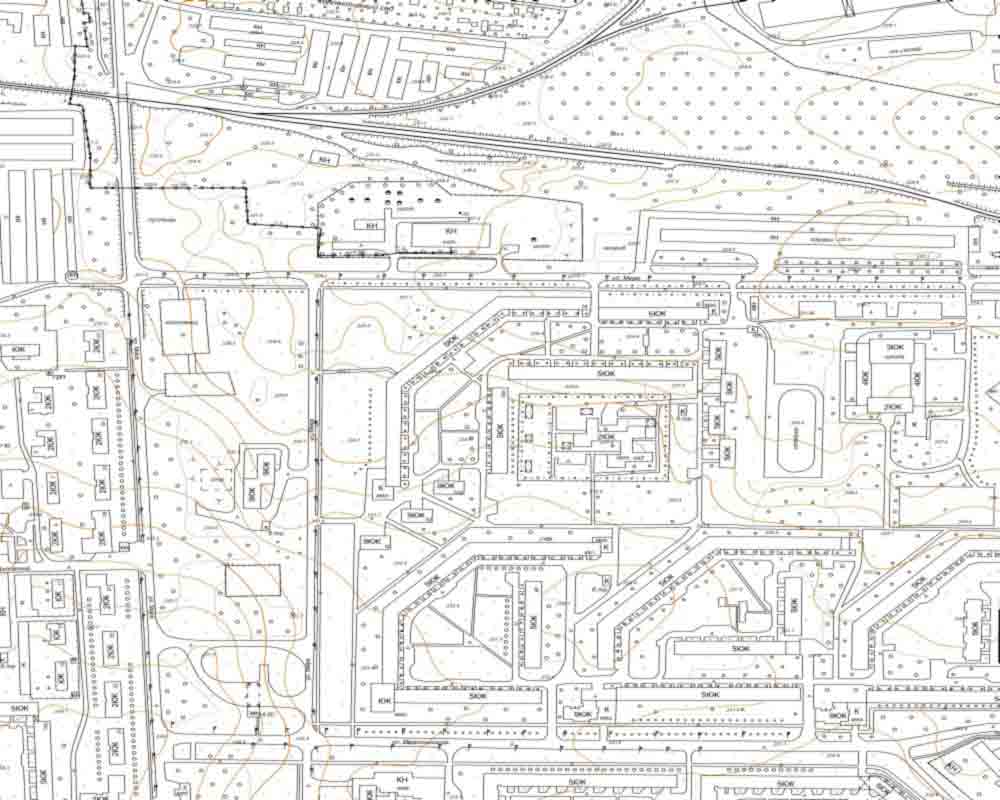       Масштаб 1: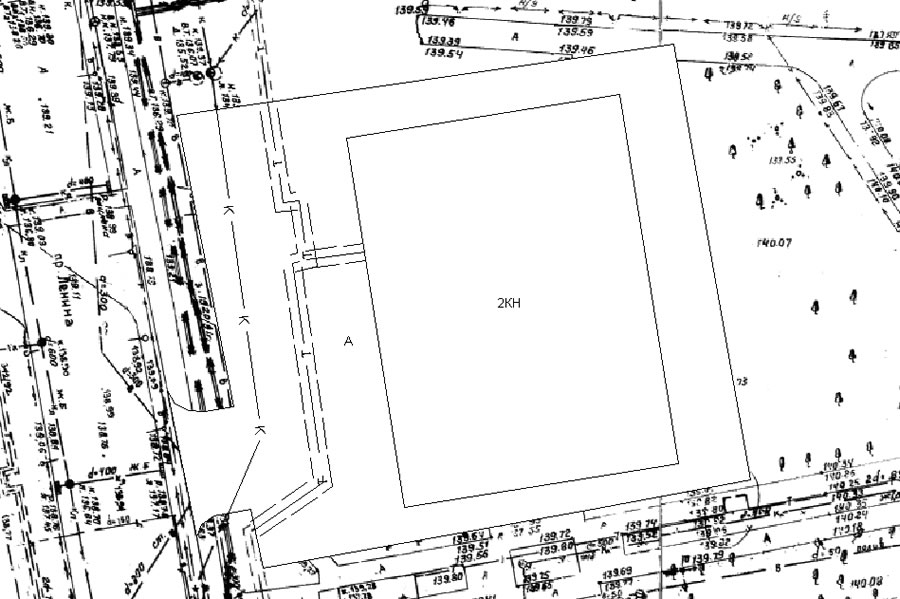       Масштаб 1:500

      Условные обозначения к проекту границ земельного участка

Контур участка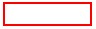 Исполнитель _________________________ Контактные данные _____________

      (Ф. И.О. специалиста - исполнителя)

Приложение 4       

к приказу Министра    

национальной экономики  

Республики Казахстан   

от 5 ноября 2014 года № 67     Сноска. Приложение 4 в редакции приказа Министра национальной экономики РК от 22.12.2015 № 782 (вводится в действие с 01.03.2016).

форма            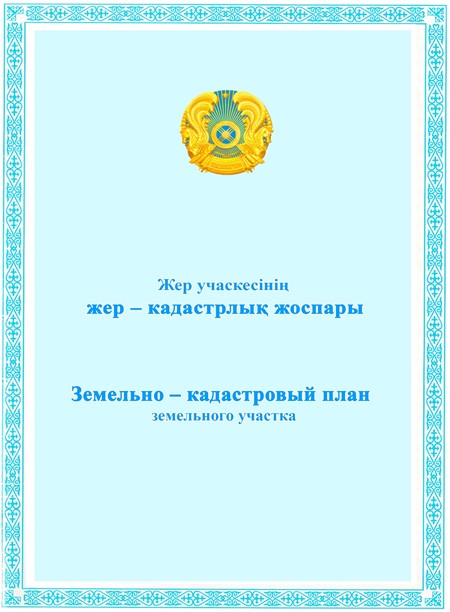 Серия № _________

                   Жер учаскесінің жер-кадастрлық жоспары

                Земельно-кадастровый план земельного участка

Жер учаскесінің кадастрлық нөмірі:___________________________________

Кадастровый номер земельного участка:________________________________

Мекенжайы (мекенжайдың тіркеу коды):_________________________________

Адрес (регистрационный код адреса):__________________________________

Жер санаты:__________________________________________________________

Категория земель:____________________________________________________

Жер учаскесінің алаңы (гектар):______________________________________

Площадь земельного участка (гектар):_________________________________

Жер учаскесінің нысаналы мақсаты:____________________________________

Целевое назначение земельного участка:_______________________________

_____________________________________________________________________

Құқық түрі:__________________________________________________________

Вид права:___________________________________________________________

Жер учаскесін пайдаланудағы шектеулер мен ауыртпалықтар:_____________

_____________________________________________________________________

Ограничения в использовании и обременения земельного участка:

_____________________________________________________________________

Жер учаскесінің бөлінуі:_____________________________________________

                               (бөлінеді, бөлінбейді)

Делимость земельного участка:________________________________________

                                     (делимый, неделимый)

Жер учаскесінің кадастрлық (бағалау) құны немесе жер пайдалану

құқығының құны (заңнамада көзделген жағдайларда, қажет

болғанда):___________________________________

Кадастровая (оценочная) стоимость земельного участка или стоимость

права землепользования (при необходимости в случаях, предусмотренных

законодательством):__________________________________________________

               Жоспар шекарасындағы жат жер учаскелері

           Посторонние земельные участки в границах плана      Ескертпе:

      Жер-кадастрлық жоспар жергілікті атқарушы органның жер

учаскесіне құқық беру туралы қаулысының ажырамас бөлігі болып

табылады.

      Шектесулерді сипаттау осы жоспарды дайындаған сәтте жарамды.

      Примечания:

      Земельно-кадастровый план является неотъемлемой частью

постановления местного исполнительного органа о предоставлении права

на земельный участок.

      Описание смежеств действительно на момент изготовления

настоящего плана.

                           Жер учаскесінің жоспары

                        План земельного участка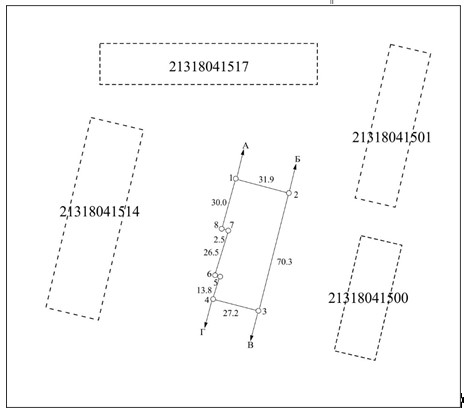       Масштаб 1:

Шектес учаскелердің сипаттамасы (кадастрлық нөмірлері):

А-дан Б-ға дейін

Б-дан В-ға дейін

В-дан Г-ға дейін      Масштаб 1:

Описание смежных участков (кадастровые номера):

От А до Б

От Б до В

От В до ГЖер-кадастрлық жоспары ____________________________________________

                                     (ұйымның атауы)

______________________________________________________________жасалды

Земельно–кадастровый план изготовлен _____________________________

                                         (наименование организации)

_____________________________________________________________________

М.О. ____________ ______________________ 20 __ жылғы «___» __________

(қолы)          (Т.А.Ә. (ол болған кезде)

М.П. ____________ ______________________ «____» __________ 20 __ года

(подпись)       (Ф.И.О. (при его наличии)

Басшы________________________________________________________________

         (жер қатынастары жөніндегі уәкілетті органның атауы)

Руководитель_________________________________________________________

        (наименование уполномоченного органа по земельным отношениям)

М.О. ____________ ______________________ 20 __ жылғы «___» __________

(қолы)          (Т.А.Ә. (ол болған кезде)

М.П. ____________ ______________________ «____» __________ 20 __ года

(подпись)       (Ф.И.О. (при его наличии)Осы Жоспарды беру туралы жазба жер учаскесіне уақытша жер пайдалану

құқығын беретін жоспарлар жазылатын Кітапта №________________ болып

жазылды.Запись о выдаче настоящего Плана произведена в Книге записей Планов

на право временного землепользования на земельный участок за

№ ________________.Шектесулерді сипаттау жөніндегі ақпарат жер учасксінің жоспарын

дайындаған сәтте күшінде.

Описание смежеств действительно на момент изготовления плана на

земельный участок.
					© 2012. РГП на ПХВ «Институт законодательства и правовой информации Республики Казахстан» Министерства юстиции Республики Казахстан
				Жоспардағы №№ на планеЖоспар шекарасындағы жат жер учаскелерінің кадастрлық нөмірлері

Кадастровые номера посторонних земельных участков в границах планаАлаңы (гектар)

Площадь (гектар)Сызық өлшемінің ауысуыВыноска мер линий